ПРОТОКОЛвсероссийского совещания по выполнению мероприятий, направленных на совершенствование медицинской помощи онкологическим больнымг. Москва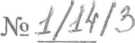 от 24 ноября 2011 г.Председатель:Министр здравоохранения и социального развития Российской Федерации Т. А. ГоликоваСопредседатели:директор Департамента организации медицинской профилактики, медицинской помощи и развития здравоохранения Минздравсоцразвития России О. В. Кривонос;директор Департамент развития медицинской помощи детям и службы родовспоможения Минздравсоцразвития России В. И. Широкова;главный специалист онколог Минздравсоцразвития России В. И. Чиссов;главный детский специалист онколог Минздравсоцразвития России В. Г. Поляков;главный специалист колопроктолог Минздравсоцразвития России Ю. А. Шелыгин;главный специалист стоматолог Минздравсоцразвития РоссииО.	О. Янушевич;главный специалист офтальмолог Минздравсоцразвития России В. В. Нероев;главный специалист по торакальной хирургии и фтизиатрии Минздравсоцразвития России П. К. Яблонский;ректор ГОУ ДВГТО «Российская академия последипломного образования Минздравсоцразвития России» JI. К. Мошетова;директор ФГУ «Российский научный центр рентгенорадиологии Минздравсоцразвития России» В. А. Солодкий;директор ФГУ «НИИ онкологии им. Н.Н. Петрова Минздравсоцразвития России» А. М. Беляев;главный специалист онколог ФМБА России Ю. Г. Трофименко.Присутствовали:представители органов управления здравоохранением субъектов Российской Федерации;главные специалисты субъектов Российской Федерации по профилям оказания медицинской помощи;специалисты учреждений здравоохранения субъектов Российской Федерации, оказывающих медицинскую помощь онкологическим больным;специалисты федеральных учреждений здравоохранения, науки и образования, подведомственных Минздравсоцразвития России, ФМБА России, РАМН.Системный подход к оказанию онкологической помощи населению Российской Федерации(Т. А. Голикова)Принять к сведению информацию Министра здравоохранения и социального развития Российской Федерации Т. А. Голиковой о результатах оказания онкологической медицинской помощи населению Российской Федерации. Злокачественные новообразования остаются второй основной причиной смерти населения нашей страны. При этом в 2010 году наметилась тенденция к снижению показателя смертности от злокачественных новообразований (снижение показателя на 0,9%), которая продолжилась и в 2011 году - снижение на 1,6%, что обусловлено началом реализации с 2009 года мероприятий приоритетного национального проекта «Здоровье», направленных на совершенствование оказания медицинской помощи онкологическим больным. Кроме того, проблемы онкологической службы решаются в ходе региональных программ модернизации здравоохранения начиная с 2011 года которыми запланировано выстраивание всего процесса оказания медицинской помощи онкологическим больным и приведения его в соответствии с Порядком оказания медицинской помощи онкологическим больным.Однако анализ статистических данных свидетельствуют о ряде проблем в организации оказания онкологической помощи населению:сохраняются низкими показатели раннего выявления злокачественных новообразований трахеи, бронхов, легкого, пищевода, желудка, губы, полости рта и глотки, предстательной железы и ряда других локализаций;население не в полной мере доверяет первичному звену здравоохранения, предпочитая обследоваться в рамках скрининговых программ и диспансеризации населения;сохраняются дефекты в организации лечения и диспансерного наблюдения за онкологическими больными, что влияет на показатели пятилетней выживаемости больных;не в полной мере развита система оказания онкологическим больным услуг по медицинской реабилитации и паллиативной помощи онкологическим больным.Ход реализации мероприятий по совершенствованию онкологической помощи населению России(В. И. Чиссов)Принять к сведению информацию главного специалиста онколога Минздравсоцразвития России В. И. Чиссова об участии субъектов Российской Федерации в реализации мероприятий приоритетного национального проекта «Здоровье», направленных на совершенствование оказания медицинской помощи онкологическим больным и показателях выявляемое™, заболеваемости и смертности от злокачественных новообразований в регионах участниках.Задачами, решаемыми при реализации мероприятий являются: увеличение показателей раннего выявления, оптимизация и стандартизация всей системы оказания медицинской помощи онкологическим больным, увеличение показателей выживаемости и улучшение качества жизни больных злокачественными новообразованиями, снижением показателя смертности от злокачественных новообразований. Обратить внимание на субъективные диагностические ошибки при обращении пациентов с новообразованиями.Доклады в режиме видеоконференции о состоянии онкологической службы в Хабаровском крае, Республике Башкортостан,Тюменской, Новосибирской, Тульской, Калининградской, Белгородской областях и Чувашской Республике.(Т. А. Голикова, В, И. Чиссов, О. О. Янучевич, В. В. Нероев, Ю. А. Шелыгин представителей органов управления здравоохранения субъектов Российской Федерации, главные специалисты субъектов Российской Федерации по профилям оказания медицинской помощи)Принять к сведению информацию о реализации мероприятий по совершенствованию медицинской помощи онкологическим больным, а также состояние онкологических служб регионов.Состояние детской онкологической помощи в Российской Федерации.(В. Г. Поляков)Принять к сведению информацию главного детского специалиста онколога Минздравсоцразвития России В. Г. Полякова о состоянии детской онкологической помощи в Российской Федерации.Доклады в режиме видеоконференции о состоянии онкологической службы в Пензенской, Омской, Челябинской и Волгоградской областях, а также в Республике Татарстан.(О. В. Кривонос, В. И. Широкова, В. И. Чиссов, JI. К. Мошетова, И. В. Поддубная, Ю. А. Шелыгин представителей органов управления здравоохранения субъектов Российской Федерации, главные специалисты субъектов Российской Федерации по профилям оказания медицинской помощи)Принять к сведению информацию о реализации мероприятий по совершенствованию медицинской помощи онкологическим больным, а также состояние онкологических служб регионов.Кубанский онкологический патруль — новое направление практической онкологии (опыт региона).(М. В. Казанцева, О. В. Кривонос, В. И. Чиссов)Принять к сведению информацию об организации мероприятий по раннему выявлению онкологических заболеваний на территории Краснодарского края.Доклады представителей органов управления здравоохранением, Астраханской Амурской, Белгородской, Брянской, Владимирской, Волгоградской, Ивановской, Калужской, Кировской, Липецкой, Новосибирской, Омской, Оренбургской, Пензенской, Рязанской, Тамбовской, Тульской, Тюменской, Челябинской и Ярославской областей, Республик Башкортостан, Татарстан, Чувашской Республики, Алтайского и Хабаровского краев.(О. В. Кривонос, В. И. Чиссов, представители органов управления здравоохранением субъектов Российской Федерации)Принять к сведению информацию о ходе реализации мероприятий, направленных на совершенствование оказания медицинской помощи онкологическим больным в субъектах Российской Федерации.РЕШЕНО:Руководителям органов управления здравоохранением субъектов Российской Федерации:упорядочить кодирование причины смерти онкологических больных в соответствии с требованиями приказа Минздрава России от 19.04.1999 № 135;обеспечить достоверность представляемых данных отраслевой статистической отчетности;провести анализ показателей смертности, заболеваемости злокачественными новообразования в субъектах Российской Федерации загод и 9 месяцев 2011 года, причин роста выявления онкологических заболеваний с учетом их локализации на поздних стадиях в первичном звене здравоохранения.О результатах доложить в Минздравсоцразвития России до 25 декабрягода.Руководителям органов управления здравоохранением субъектов Российской Федерации:принять исчерпывающие меры по выполнению взятых регионом обязательств в рамках программы модернизации здравоохранения субъекта Российской Федерации по открытию первичных онкологических кабинетов в каждом учреждении, оказывающем медико-санитарную помощь;постоянно реализовывать мероприятия, направленные на раннее выявление онкологических больных, активный скрининг населения, а также на формирование онкологической настороженности врачей первичного звена здравоохранения;организовать проведение в регионах клинических конференций с участием специалистов-онкологов, главных внештатных специалистов регионов по профилям оказания медицинской помощи и специалистов первичного звена здравоохранения, по вопросам повышения онкологической настороженности, анализу ошибок, приводящих к позднему выявлению злокачественных опухолей;провести заседание коллегии органа управления здравоохранением субъекта Российской Федерации с отчетами главных специалистов по профилям оказания медицинской помощи (терапия, дерматология, хирургия, колоттрокто.ттогия, акушерство-гинекология, стоматология и др.) по вопросам выявления и диагностики новообразований;организовать и обеспечить деятельность врачебных комиссий по установлению причин позднего выявления онкологических заболеваний и устранению выявленных причин;организовать ведение в субъекте Российской Федерации регионального онкологического регистра и своевременное представление данных в федеральный онкологический регистр;обратить внимание на необходимость создания отделений реабилитации онкологических больных, а также специальных учреждений и подразделений, оказывающих паллиативную медицинскую помощь, в том числе онкологическим больным.О результатах доложить в Минздравсоцразвития России до 1 февралягода.Руководителям органов управления здравоохранением субъектов Российской Федерации, главным специалистам субъектов Российской Федерации по профилям оказания медицинской помощи:обратить внимание на необходимость соблюдения принципа единства проведения уточняющей диагностики, лечения на базе специализированных онкологических учреждений с укреплением их кадровой и материально- технической базы. Оказание медицинской помощи онкологическими больными вне специализированных онкологических учреждений возможно только в виде экстренной медицинской помощи при развитии ургентной патологии;в рамках долгосрочных региональных программ по совершенствованию оказания медицинской помощи онкологическим больным предусмотреть комплекс мер по активному выявлению онкологических заболеваний на ранних стадиях с организацией выездных форм работы в труднодоступных районах.О результатах доложить в Минздравсоцразвития России до 25 декабрягода.Главным внештатным специалистам Минздравсоцразвития России по профилям оказания медицинской помощи: онкология, педиатрия, терапия,хирургия, акушерство-гинекология, стоматология, дерматология, колопроктология, урология, гастроэнтерология, офтальмология,отоларингология и другие, с участием главных специалистов субъектов Российской Федерации по соответствующим профилям оказания медицинской помощи:провести анализ показателей выявляемости злокачественных новообразований в регионах;с привлечением главного внештатного специалиста онколога Минздравсоцразвития России и главного специалиста онколога региона провести обучение главных специалистов регионов по вопросам выполнения алгоритмов выявления онкологических заболеваний у населения Российской Федерации и взаимодействия специалистов с онкологической службой региона;подготовить предложения по совершенствованию работы медицинских организаций, оказывающих первичную медико-санитарную помощь, в части выявления злокачественных новообразований на ранних стадиях.О результатах доложить в Минздравсоцразвития России до 1 апрелягода.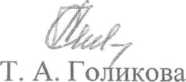 